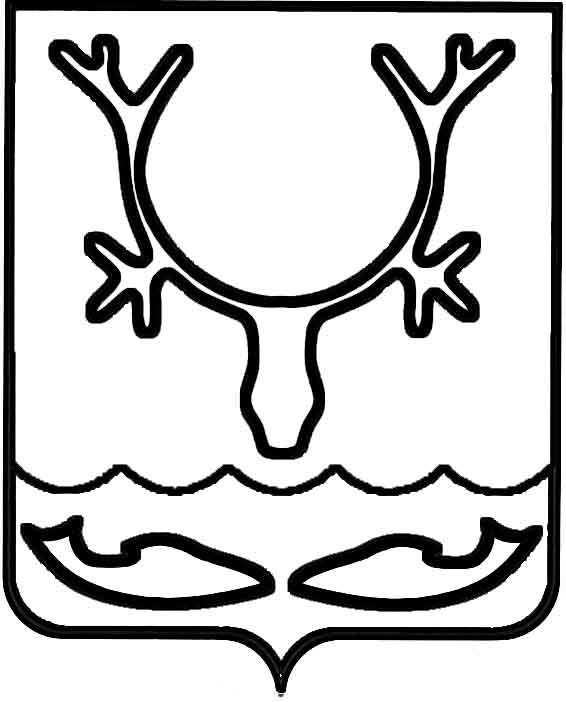 Администрация МО "Городской округ "Город Нарьян-Мар"ПОСТАНОВЛЕНИЕот “____” __________________ № ____________		г. Нарьян-МарО создании комиссии по осуществлению контроля за организацией мероприятий                    по подготовке объектов жилищно-коммунального хозяйства и социальной сферы МО "Городской округ "Город Нарьян-Мар"              к осенне-зимнему периоду 2017-2018 годовВ целях обеспечения централизованной организации контроля за проведением подготовки муниципального образования "Городской округ "Город Нарьян-Мар"                 к эксплуатации в осенне-зимний период 2017-2018 г.г., в соответствии                                   с Федеральным законом от 27.07.2010 № 190-ФЗ "О теплоснабжении", Приказом Министерства энергетики Российской Федерации от 12.03.2013 № 103                                  "Об утверждении Правил оценки готовности к отопительному периоду", Постановлением Госстроя РФ от 27 сентября . № 170 "Об утверждении Правил и норм технической эксплуатации жилищного фонда" Администрация МО "Городской округ "Город Нарьян-Мар"П О С Т А Н О В Л Я Е Т:Создать комиссию по осуществлению контроля за организацией мероприятий по подготовке муниципального образования "Городской округ "Город Нарьян-Мар" к отопительному сезону 2017-2018 г.г.Утвердить состав комиссии по осуществлению контроля за организацией мероприятий по подготовке муниципального образования "Городской округ "Город Нарьян-Мар" к отопительному сезону 2017-2018 г.г. (Приложение 1). Утвердить Положение о работе комиссии по осуществлению контроля                  за организацией мероприятий по подготовке муниципального образования "Городской округ "Город Нарьян-Мар" к отопительному сезону 2017-2018 г.г.                   (Приложение 2).Разработать в срок до 15.04.2017 перечень мероприятий по подготовке объектов жилищно-коммунального хозяйства и социальной сферы, находящихся                 на территории МО "Городской округ "Город Нарьян-Мар", к работе в осенне-зимний период 2017-2018 г.г. Определить период подготовки объектов МКД и социальной сферы, расположенных на территории МО "Городской округ "Город Нарьян-Мар", рамками 15.05.2017 – 15.09.2017.Определить период подготовки теплоснабжающих организаций, участвующих в теплоснабжении объектов МКД и социальной сферы, рамками 15.06.2017 – 15.10.2017.Осуществлять мониторинг на территории МО "Городской округ "Город Нарьян-Мар" за проведением мероприятий по подготовке объектов ЖКХ и социальной сферы к работе в осенне-зимний период 2017-2018 г.г.Не позднее 30.08.2017 определить готовность объектов ЖКХ и социальной сферы МО "Городской округ "Город Нарьян-Мар" к ОЗП 2017-2018 г.г. Объектам, признанным готовыми к ОЗП на территории МО "Городской округ "Город Нарьян-Мар", выдавать паспорта готовности.Осуществлять мониторинг на территории МО "Городской округ "Город Нарьян-Мар" за прохождением отопительного периода 2017-2018 г.г. на объектах жилищно-коммунального хозяйства и социальной сферы МО "Городской округ "Город Нарьян-Мар".Контроль за исполнением настоящего постановления возложить                           на первого заместителя главы Администрации МО "Городской округ "Город Нарьян-Мар".Настоящее постановление вступает в силу с момента подписания и подлежит официальному опубликованию. Приложение 1к постановлению Администрации МО"Городской округ "Город Нарьян-Мар"от 13.02.2017 № 177Состав комиссии по осуществлению контроля за проведением мероприятий по подготовке объектов жилищно-коммунального хозяйства и социальной сферы МО "Городской округ "Город Нарьян-Мар" к отопительному сезону 2017-2018 годовПриложение 2 к постановлению АдминистрацииМО "Городской округ "Город Нарьян-Мар"от 13.02.2017 № 177Положениео комиссии по контролю за выполнением работ по подготовке объектов жилищно-коммунального хозяйства и социальной сферы МО "Городской округ "Город Нарьян-Мар" к осенне-зимнему периоду 2017 – 2018 годовОбщие положения1.1.	Комиссия по осуществлению контроля за организацией мероприятий                по подготовке объектов жилищно-коммунального хозяйства и социальной сферы МО "Городской округ "Город Нарьян-Мар" к осенне-зимнему периоду 2017-2018 годов (далее – комиссия) является межведомственным органом, созданным для контроля               за ходом подготовки объектов жилищно-коммунального хозяйства и социальной сферы МО "Городской округ "Город Нарьян-Мар" к работе в осенне-зимний период и прохождением отопительного сезона. Комиссия создана при Администрации МО "Городской округ "Город Нарьян-Мар".1.2.	Комиссия в своей деятельности руководствуется Конституцией Российской Федерации, Федеральными законами, указами и распоряжениями Президента Российской Федерации, постановлениями и распоряжениями Правительства Российской Федерации, законами и иными нормативными правовыми актами Ненецкого автономного округа, Уставом МО "Городской округ "Город Нарьян-Мар", муниципальными правовыми актами органов местного самоуправления МО "Городской округ "Город Нарьян-Мар", а также настоящим Положением.Основные задачиОсновными задачами комиссии являются:2.1.	Контроль над выполнением предприятиями жилищно-коммунального хозяйства и социальной сферы организационно-технических мероприятий по подготовке оборудования и инженерных сетей к отопительному сезону.2.2.	Проверка готовности предприятий ЖКХ и объектов социальной сферы, находящихся на территории МО "Городской округ "Город Нарьян-Мар", к работе                    в осенне-зимний период.2.3.	Проверка готовности управляющих компаний и товариществ собственников жилья к прохождению осенне-зимнего периода.2.4.	Проверка наличия у муниципальных предприятий аварийных запасов оборудования и материалов к работе в осенне-зимний период.2.5.	Разработка предложений по обеспечению надежности функционирования коммунального хозяйства МО "Городской округ "Город Нарьян-Мар", развитию инженерной инфраструктуры города.3. Функции комиссииКомиссия в целях выполнения возложенных на нее задач осуществляет следующие функции:3.1.	Обеспечение контроля за ходом выполнения планов мероприятий, графиков подготовки к ОЗП, графиков испытаний и ремонта инженерных сетей и оборудования с целью надежности функционирования всех систем жизнеобеспечения МО "Городской округ "Город Нарьян-Мар" в осенне-зимний период.3.2.	Координация деятельности предприятий и учреждений жилищно-коммунального хозяйства, социальной сферы по подготовке к работе в осенне-зимний период.3.3.	Внесение предложений по развитию инженерной инфраструктуры МО "Городской округ "Город Нарьян-Мар".3.4.	Заслушивание информации представителей управляющих компаний, ТСЖ, теплоснабжающих, теплосетевых и теплопотребляющих организаций.3.5.	Принятие решений по устранению недостатков в системе жизнеобеспечения городского округа.3.6.	Внесение в установленном порядке предложений о подготовке проектов постановлений и распоряжений Администрации МО "Городской округ "Город Нарьян-Мар" в пределах компетенции.Права комиссииПри выполнении возложенных на нее задач комиссия имеет право:4.1.	Вносить руководителям предприятий, учреждений и организаций, независимо от правовой формы и ведомственной принадлежности, предложения                     о привлечении должностных лиц к дисциплинарной ответственности за срыв сроков подготовки и оформления актов готовности к работе в осенне-зимний период, допущенные нарушения при эксплуатации инженерных сетей и оборудования,                    за ненадлежащее исполнение своих должностных обязанностей. 4.2.	Вносить руководителям предприятий, учреждений и организаций, независимо от правовой формы и ведомственной принадлежности, предложения                    о поощрении должностных лиц за своевременную подготовку объектов ЖКХ и социальной сферы, оформление в срок актов готовности объектов к работе в осенне-зимний период, надлежащее исполнение своих должностных обязанностей.4.3.	Направлять в контролирующие органы информацию для привлечения должностных лиц к административной ответственности за срыв сроков подготовки и оформления актов готовности к работе в осенне-зимний период, допущенные нарушения при эксплуатации инженерных сетей и оборудования, за ненадлежащее исполнение своих должностных обязанностей.4.4.	Требовать в соответствии с действующим законодательством Российской Федерации от должностных лиц предприятий, учреждений и организаций, независимо от правовой формы и ведомственной принадлежности, предоставления необходимой информации, а также выполнения мероприятий, относящихся к сфере деятельности комиссии.4.5.	Проводить проверки по выполнению теплоснабжающими, теплосетевыми, теплопотребляющими предприятиями независимо от форм собственности, а также объектов ЖКХ и социальной сферы, расположенных на территории МО "Городской округ "Город Нарьян-Мар", требований Приказа Министерства энергетики Российской Федерации (Минэнерго России) от 12 марта 2013 г. № 103                                 "Об утверждении Правил оценки готовности к отопительному периоду".4.6.	В целях проведения проверки комиссия рассматривает документы, подтверждающие выполнение требований о готовности объектов к осенне-зимнему периоду, а при необходимости – проводят осмотр объектов проверки.4.7.	Составлять по результатам проверки составлять Акт готовности                    к отопительному периоду, в Акте отражать выводы комиссии по итогам готовности. Составлять перечень замечаний с указанием сроков их устранения.4.8.	Выдавать Паспорт готовности к отопительному периоду, по каждому объекту проверки в течение 15 дней с даты подписания Акта в случае, если объект проверки готов к отопительному периоду, а также в случае, если замечания                          к требованиям по готовности, выданные Комиссией, устранены в установленный срок.4.9.	Решения комиссии в части обеспечения нормального функционирования жилищно-коммунального хозяйства МО "Городской округ "Город Нарьян-Мар" являются обязательными для всех юридических и физических лиц на территории МО "Городской округ "Город Нарьян-Мар" и могут быть оспорены в порядке, установленном законодательством Российской Федерации.Порядок работы комиссии5.1.	Персональный состав комиссии утверждается постановлением главы МО "Городской округ "Город Нарьян-Мар". 5.2.	Заседания комиссии созываются председателем комиссии либо его заместителем по мере необходимости, но не реже двух раз в месяц.5.3.	Председатель комиссии организует ее работу, осуществляет общий контроль за реализацией принятых комиссией решений. В отсутствие председателя комиссии его функции исполняет заместитель председателя комиссии.5.4.	Секретарь комиссии извещает о времени и месте заседаний комиссии (телефонограммой или с помощью электронной почты), ведет протоколы заседаний комиссии, которые подписывают председатель (заместитель председателя) и секретарь. Заседание комиссии считается правомочным, если на нем присутствуют более половины общего числа ее членов. Протоколы комиссии носят открытый характер и доступны для ознакомления.5.5.	Члены комиссии принимают участие в заседаниях комиссии лично.5.6.	Осмотр объекта считается проведенным, если на осмотре присутствовали более трех ее членов. Члены комиссии, участвующие в осмотре объекта,                                     в письменной форме уведомляют председателя комиссии о замечаниях, выявленных                         в ходе осмотра, к требованиям по готовности объектов ЖКХ и социальной сферы                    к эксплуатации осенне-зимний период.5.7.	Решение о готовности объекта к осенне-зимнему периоду принимается большинством голосов членов комиссии и оформляется в виде Акта. Если число голосов "за" и "против" при принятии решения равное, решающим является голос председателя комиссии. Правомочными считаются Акты, подписанные половиной  общего числа членов комиссии, и при отсутствии письменных замечаний от членов комиссии к требованиям по готовности объекта к осенне-зимнему периоду, которые могут быть направлены в пятидневный срок с момента окончания осмотра объекта.5.8.	Решения комиссии оформляются протоколами и подписываются  председателем комиссии либо его заместителем.1302.2017177Глава МО "Городской округ "Город Нарьян-Мар" Т.В.Федорова1.– первый заместитель главы Администрации МО "Городской округ "Город Нарьян-Мар", председатель комиссии;2.ЧерноусовАлександр Владимирович– заместитель начальника Управления строительства, ЖКХ и градостроительной деятельности Администрации МО "Городской округ "Город Нарьян-Мар" по ЖКХ, заместитель председателя комиссии;3.Сущенко Дмитрий Леонидович– инженер 2 категории отдела ЖКХ и ДХ, Б и РГС         УС ЖКХ и ГД Администрации МО "Городской округ "Город Нарьян-Мар", секретарь комиссии;4.Махаев Сергей Федорович– ведущий инженер отдела ГО и ЧС, мобилизационной работы Администрации МО "Городской округ "Город Нарьян-Мар";5.Мокроусов Сергей Николаевич – начальник отдела муниципального контроля Администрации МО "Городской округ "Город Нарьян-Мар";6.Филиппов А.Н.Абрамовский С.А.Ляпунов П.Н.– представитель из списка кандидатур Госстройжилнадзора НАО;7.Попов РоманНиколаевич– заместитель начальника Нарьян-Марского территориального отдела Печорского управления Ростехнадзора по НАО;8.Голишевский Г.Ф.Федоров Н.В.– представитель из списка кандидатур Нарьян-Марского МУ ПОК и ТС;9.Молчанова Оксана Николаевна – ведущий консультант отдела жилищной политики и энергетики управления коммунального хозяйства, энергетики и жилищной политики Департамента строительства, ЖКХ, энергетики и транспорта НАО;10.Савальский А.А.Бобрикова В.В.Андрузов Э.В.– представитель из списка кандидатур МКУ                        "УГХ г. Нарьян-Мара".